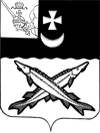 Заключениена проект  решения    Совета Глушковского сельского поселения о внесении изменений в решение Совета Глушковского сельского поселения от 27.12.2019 № 29 «О бюджете Глушковского сельского  поселения  на 2020 год и плановый период 2021 и 2022 годов»                                                                                   от 29 апреля  2020 года        Экспертиза проекта решения проведена на основании  п.11 статьи 12 Положения о контрольно-счетной комиссии района, утвержденного решением Представительного Собрания района от 27.02.2008  № 50 (с учетом внесенных изменений и дополнений), пункта 4 плана работы контрольно-счетной комиссии района на 2020 год. В результате экспертизы установлено:          Проектом решения предлагается утвердить основные характеристики бюджета поселения на 2020 год:         - общий объем доходов в сумме 3916,7 тыс. руб., что меньше ранее утвержденного объема доходов на 186,2 тыс. руб.;         - общий объем расходов в сумме 4382,4 тыс. руб., что меньше ранее утвержденного объема расходов на 186,7 тыс. руб.;         - дефицит бюджета поселения предусмотрен  в сумме 465,7 тыс. руб.  или 21,4% от общего объема доходов без учета объема безвозмездных поступлений и поступлений налоговых доходов по дополнительным нормативам отчислений (за счет входящего остатка собственных доходов на начало года).          Приложение 1 «Источники внутреннего финансирования дефицита бюджета поселения на 2020 год и плановый период 2021 и 2022 годов» предлагается изложить в новой редакции.Предусмотрено изменение остатков  средств на счетах по учету средств  бюджета поселения, дефицит в размере 465,7 тыс. руб.Нарушений ст.92.1 и ст.96 Бюджетного кодекса РФ при установлении размера дефицита не установлено.        Приложение 2 «Объем доходов бюджета Глушковского сельского поселения  на 2020 год и плановый период 2021 и 2022 годов, формируемый за счет налоговых и неналоговых доходов, а также безвозмездных поступлений» изложить в новой редакции, уменьшив объем доходов на 186,2   тыс. руб. за счет:1)  уменьшения безвозмездных поступлений на 186,2 тыс. руб., из них:- увеличения дотаций на поддержку мер по обеспечению сбалансированности  бюджетов на 32,5 тыс. руб. (уведомление Финансового управления района от 29.04.2020 №11);- уменьшения прочих субсидий бюджетам сельских поселений на 218,7 тыс. руб. (приказ Финансового управления от 13.04.2020 №56).         В приложении 5 «Распределение бюджетных ассигнований по разделам, подразделам классификации расходов на 2020 год и плановый период 2021 и 2020 годов», 6 «Распределение бюджетных ассигнований по разделам, подразделам, целевым статьям и видам расходов в ведомственной структуре расходов бюджета поселения на 2020 год и плановый период 2021 и 2022 годов» предусмотрено внести изменения в расходную часть бюджета поселения, уменьшив объем расходов в 2020 году на сумму 186,7 тыс. руб., из них:- по разделу 01 «Общегосударственные вопросы» подразделу 0104 «функционирование Правительства Российской Федерации, высших исполнительных органов государственной власти субъектов Российской Федерации, местных администраций» расходы увеличиваются на 32,4 тыс. руб.;- по разделу 03 «Национальная безопасность и правоохранительная деятельность» расходы уменьшаются на 0,4 тыс. руб.;- по разделу 05 «Жилищно-коммунальное хозяйство» расходы уменьшаются на 218,7 тыс. руб.           В приложение 7 «Распределение средств на реализацию муниципальной программы «Развитие территории Глушковского сельского поселения на 2018-2020 годы» планируется внесение следующих изменений: - по основному мероприятию, направленному на обеспечение мер пожарной безопасности, уменьшаются расходы на 0,4 тыс. руб.;- по основному мероприятию, направленному на повышение уровня комплексного обустройства населенных пунктов, уменьшаются расходы на сумму 218,7 тыс. руб.;           Приложение 9  «Межбюджетные трансферты, передаваемые бюджету Белозерского муниципального района,  в связи с осуществлением органами местного самоуправления Белозерского муниципального района полномочий по вопросам местного значения в соответствии с заключенными соглашениями на 2020 год» предлагается изложить в новой редакции, увеличив объем межбюджетных трансфертов на 33,7 тыс. руб. Выводы:Представленный проект решения Совета Глушковского сельского поселения  о внесении изменений и дополнений в решение Совета Глушковского сельского поселения от 27.12.2019 № 29 «О бюджете Глушковского сельского  поселения на 2020 год и плановый период 2021 и 2022 годов» разработан в соответствии с  бюджетным законодательством, Положением о бюджетном процессе в Глушковском  сельском поселении и рекомендован к принятию. Аудитор КСК района:                                            В.М.Викулова